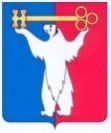 АДМИНИСТРАЦИЯ ГОРОДА НОРИЛЬСКАКРАСНОЯРСКОГО КРАЯРАСПОРЯЖЕНИЕ22.06.2023                                           г. Норильск                                               № 4219О создании конкурсной комиссии по проведению открытого конкурса по отбору управляющих организаций для управления многоквартирными домами, расположенными на территории муниципального образования город Норильск            В соответствии с Федеральным законом Российской Федерации от 06.10.2003 № 131-ФЗ «Об общих принципах организации местного самоуправления                                     в Российской Федерации», в целях реализации положений статей 161, 163 Жилищного кодекса Российской Федерации, постановления Правительства Российской Федерации от 06.02.2006 № 75 «О порядке проведения органом местного самоуправления открытого конкурса по отбору управляющей организации для управления многоквартирными домами»,  	 1. Создать конкурсную комиссию по проведению открытого конкурса по отбору управляющих организаций для управления многоквартирными домами, расположенными на территории муниципального образования город Норильск                    и утвердить ее представительский состав согласно приложению № 1 к настоящему распоряжению, установив срок ее полномочий 2 года с даты утверждения настоящего распоряжения.2. Утвердить Положение о конкурсной комиссии по проведению открытого конкурса по отбору управляющих организаций для управления многоквартирными домами, расположенными на территории муниципального образования город Норильск, согласно приложению № 2 к настоящему распоряжению.3. Опубликовать настоящее распоряжение в газете «Заполярная правда»                         и разместить его на официальном сайте муниципального образования город Норильск.4. Настоящее распоряжение вступает в силу со дня его подписания, но не ранее вступления в силу постановления Администрации города Норильска, предусматривающего утрату силы постановления Администрации города Норильска от 12.08.2020 № 418 «О создании конкурсной комиссии по отбору управляющих организаций для управления многоквартирными домами, расположенными на территории муниципального образования город Норильск».Приложение № 1к РаспоряжениюАдминистрации города Норильскаот 22.06.2023 г. № 4219Представительский состав конкурсной комиссии по проведению открытого конкурса по отбору управляющих организаций для управления многоквартирными домами, расположенными на территории муниципального образования город НорильскПредседатель комиссии:Заместитель Главы города Норильска по городскому хозяйству Заместитель председателя комиссии:Директор МКУ «Управление жилищно-коммунального-хозяйства»Секретарь комиссии:Специалист договорного отдела МКУ «Управление жилищно-коммунального-хозяйства»Члены комиссии:Начальник Управления городского хозяйства Администрации города НорильскаНачальник Управления жилищного фонда Администрации города НорильскаЗаместитель директора по экономике и финансам МКУ «Управление жилищно-коммунального-хозяйства»Начальник технического отдела МКУ «Управление жилищно-коммунального-хозяйства»Депутат (ы) Норильского городского Совета депутатов (по согласованию) (до 2 человек)Приложение № 2к РаспоряжениюАдминистрации города Норильскаот 22.06.2023 № 4219Положение о конкурсной комиссии попроведению открытого конкурса по отбору управляющих организаций для управления многоквартирными домами муниципального образования город Норильск         1. Положение о конкурсной комиссии по проведению открытого конкурса по отбору управляющих организаций для управления многоквартирными домами, расположенными на территории муниципального образования город Норильск (далее – Положение), разработано в соответствии с Правилами проведения органом местного самоуправления открытого конкурса по отбору управляющей компании для управления многоквартирным домом, утвержденными постановлением Правительства Российской Федерации от 06.02.2006 № 75 (далее – Правила),                           и определяет порядок работы конкурсной комиссии по отбору управляющих организаций для управления многоквартирными домами, расположенными на территории муниципального образования город Норильск (далее – Конкурсная комиссия).         2. Конкурсная комиссия в своей деятельности руководствуется Гражданским кодексом Российской Федерации, статьей 161 Жилищного кодекса Российской Федерации, Правилами, иными федеральными законами, нормативными правовыми актами Правительства Российской Федерации и настоящим Положением.         3. Конкурсная комиссия создается в целях рассмотрения заявок на участие                    в конкурсе и проведения конкурса на право заключения договоров управления многоквартирными домами, расположенными на территории муниципального образования город Норильск.         4. Задачей Конкурсной комиссии является проведение конкурса на право заключения договоров управления многоквартирными домами на основе следующих принципов:         - создание равных условий участия в конкурсе для юридических лиц независимо от организационно-правовой формы и индивидуальных предпринимателей;        - добросовестная конкуренция;        - эффективное использование средств собственников помещений                                           в многоквартирном доме в целях обеспечения благоприятных и безопасных условий пользования помещениями в многоквартирном доме, надлежащего содержания общего имущества в многоквартирном доме, а также предоставления коммунальных услуг лицам, пользующимся помещениями в доме;        - доступность информации о проведении конкурса и обеспечение открытости его проведения.        5. Конкурсная комиссия является постоянно действующим коллегиальным органом. Срок полномочий Конкурсной комиссии не может превышать 2 года.        В состав Конкурсной комиссии входят: председатель Конкурсной комиссии, заместитель председателя Конкурсной комиссии, секретарь Конкурсной комиссии, а также члены Конкурсной комиссии.Руководство работой Конкурсной комиссии осуществляет председатель Конкурсной комиссии, а в его отсутствие - заместитель председателя Конкурсной комиссии.Членами Конкурсной комиссии не могут быть физические лица, лично заинтересованные в результатах конкурса (в том числе лица, являющиеся претендентами, участниками конкурса или состоящие в трудовых отношениях                       с организациями, являющимися претендентами, участниками конкурса, а также родственники претендента (участника конкурса) – физического лица (физических лиц), состоящего в трудовых отношениях с организациями, являющимися претендентами, участниками конкурса, либо физические лица, на которых способны оказывать влияние претенденты, участники конкурса (в том числе лица, являющиеся участниками (акционерами) указанных организаций, членами их органов управления, кредиторами участников конкурса). В случае выявления таких лиц, организатор конкурса обязан незамедлительно исключить их из состава Конкурсной комиссии и назначить иных лиц в соответствии с настоящим Положением. Для решения вопросов, отнесенных к полномочиям Конкурсной комиссии,                 в обязательном порядке ведется следующая документация:- журнал регистрации материалов, поступающих на рассмотрение Конкурсной комиссии, с отражением в нем вынесенного по каждому рассмотренному вопросу решения Конкурсной комиссии и результатов его исполнения;- протокол вскрытия конвертов с заявками на участие в конкурсе по отбору управляющей организации для управления многоквартирным домом, протокол рассмотрения заявок на участие в конкурсе по отбору управляющей организации для управления многоквартирным домом, протокол конкурса по отбору управляющей организации для управления многоквартирным домом в соответствии с формами, приведенными в приложениях №№ 6,7,8 Правил (далее совместно именуемые - протоколы заседаний Конкурсной комиссии), а также материалы к ним. 6. Основными функциями Конкурсной комиссии являются:- объявление лицам, присутствующим при вскрытии конвертов с заявками,                  о возможности подать заявку на участие в конкурсе, изменить или отозвать поданные заявки до начала процедуры вскрытия конвертов;- вскрытие конвертов с заявками на участие в конкурсе, которые поступили организатору конкурса до начала процедуры вскрытия конвертов;- ведение протокола вскрытия конвертов с заявками на участие в конкурсе по форме, предусмотренной Правилами;- подписание протокола вскрытия конвертов всеми членами конкурсной комиссии, участвующими в заседании, непосредственно после вскрытия всех конвертов;- рассмотрение и оценка заявок на участие в конкурсе на соответствие требованиям, установленным конкурсной документацией, и на соответствие претендентов требованиям, установленным пунктом 15 Правил;- требование от претендента, присутствующего на ее заседании, разъяснений сведений, содержащихся в предоставленных им документах и в заявке на участие              в конкурсе;- принятие решения об отстранении участника конкурса от участия в конкурсе на любом этапе его проведения в случае установления фактов несоответствия участника конкурса требованиям к претендентам, установленным пунктом 15 Правил;- принятие решения о признании претендента участником конкурса или об отказе в допуске претендента к участию в конкурсе;- оформление протокола рассмотрения заявок на участие в конкурсе по форме, предусмотренной Правилами;- подписание протокола рассмотрения заявок на участие в конкурсе присутствующими на заседании членами конкурсной комиссии в день окончания рассмотрения заявок на участие в конкурсе;- объявление наименования участника конкурса, заявка на участие в конкурсе которого поступила к организатору конкурса первой, и размера платы за содержание и ремонт жилого помещения;- объявление о признании победителем конкурса;- ведение протокола конкурса по форме, предусмотренной Правилами;- подписание протокола конкурса всеми членами комиссии, принявшими участие в заседании, в день проведения конкурса в трех экземплярах.         7.  Конкурсная комиссия вправе:         7.1. В случаях, предусмотренных законодательством Российской Федерации                и конкурсной документацией, отстранить участника от участия в конкурсе на любом этапе его проведения.         7.2. При вскрытии конвертов с заявками на участие в конкурсе требовать от претендента, присутствующего на ее заседании, разъяснений сведений, содержащихся в представленных им документах и в заявке на участие в конкурсе, при этом не допуская изменения заявки на участие в конкурсе, не предъявляя дополнительных требований к претендентам, не допуская изменять предусмотренные конкурсной документацией требования к претендентам.          7.3. Обращаться к организатору конкурса за разъяснениями положений по предмету конкурса.                  8. Члены Конкурсной комиссии обладают равными правами  при рассмотрении вопросов, связанных с осуществлением возложенных на Конкурсную комиссию функций и вправе:8.1. участвовать в заседании Конкурсной комиссии с правом голоса;8.2.  участвовать в обсуждении рассматриваемых Конкурсной комиссией вопросов и вносить по ним предложения;8.3. участвовать в голосовании при принятии решений по рассматриваемым Конкурсной комиссией вопросам;8.4. подписывать протоколы заседаний Конкурсной комиссии;8.5. осуществлять иные полномочия, предусмотренные действующим законодательством.9. Члены Конкурсной комиссии обязаны:         9.1. Знать и руководствоваться в своей деятельности требованиями законодательства Российской Федерации и настоящего Положения.         9.2. Лично присутствовать на заседаниях Конкурсной комиссии, отсутствие на заседании Конкурсной комиссии допускается только по уважительным причинам                            в соответствии с трудовым законодательством Российской Федерации.         9.3. Соблюдать правила рассмотрения и оценки конкурсных заявок.         9.4. Не допускать разглашения сведений, ставших им известными в ходе проведения конкурса, кроме случаев, прямо предусмотренных законодательством Российской Федерации.         10. Председатель Конкурсной комиссии пользуется полномочиями члена конкурсной комиссии, а также:         10.1. Осуществляет общее руководство работой Конкурсной комиссии                     и обеспечивает выполнение настоящего Положения.         10.2. Утверждает график проведения заседаний Конкурсной комиссии.         10.3. Объявляет заседание правомочным или выносит решение о его переносе из-за отсутствия необходимого количества членов (кворума).         10.4. Открывает и ведет заседания Конкурсной комиссии, объявляет перерывы.         10.5. Объявляет состав Конкурсной комиссии.         10.6. Определяет порядок рассмотрения обсуждаемых вопросов.         10.7. Назначает члена Конкурсной комиссии, который будет осуществлять вскрытие конвертов с заявками на участие в конкурсе.         10.8. Объявляет сведения, подлежащие объявлению на процедуре вскрытия конвертов с заявками на участие в конкурсе.         10.9. В случае необходимости выносит на обсуждение Конкурсной комиссии вопрос о привлечении к работе Конкурсной комиссии экспертов.         10.10. Подписывает Протоколы заседаний Конкурсной комиссии.         10.11. Объявляет победителя конкурса.         10.12. Осуществляет иные действия в соответствии с законодательством Российской Федерации и настоящим Положением.         11. Заместитель председателя Конкурсной комиссии пользуется полномочиями члена конкурсной комиссии, а также:11.1. Выполняет поручения председателя Конкурсной комиссии.11.2. Подписывает протоколы заседаний Конкурсной комиссии.11.3. Исполняет обязанности председателя Конкурсной комиссии в его отсутствие или при невозможности выполнения им обязанностей.12. Секретарь Конкурсной комиссии пользуется полномочиями члена Конкурсной комиссии, а также:12.1. Осуществляет подготовку заседаний Конкурсной комиссии, включая оформление и рассылку необходимых документов, информирование членов Конкурсной комиссии по всем вопросам, относящимся к их функциям, в том числе извещение лиц, принимающих участие в работе Конкурсной комиссии, о времени             и месте проведения заседаний не менее чем за три рабочих дня до их начала                             и обеспечивает членов Конкурсной комиссии необходимыми материалами.12.2. Оформляет протоколы заседаний Конкурсной комиссии.12.3. Осуществляет иные полномочия, предусмотренные действующим законодательством.13. Формой работы Конкурсной комиссии является заседание. Заседание конкурсной комиссии считается правомочным, если на нем присутствуют более 50 процентов общего числа ее членов.         Решения Конкурсной комиссии принимаются простым большинством голосовчленов Конкурсной комиссии, принявших участие в ее заседании. При голосовании каждый член Конкурсной комиссии имеет один голос.Голосование осуществляется открыто. Заочное голосование не допускается.При равенстве голосов решение принимает председатель Конкурсной комиссии. 13.1. Непосредственно перед вскрытием конвертов с заявками на участие                       в конкурсе, но не раньше времени, указанного в извещении о проведении конкурса и в конкурсной документации, председатель Конкурсной комиссии обязан объявить лицам, присутствующим при вскрытии таких конвертов, о возможности подать заявку на участие в конкурсе, изменить или отозвать поданные заявки до начала процедуры вскрытия конвертов.13.2. Конкурсная комиссия вскрывает все конверты с заявками на участие                      в конкурсе, которые поступили организатору конкурса до начала процедуры вскрытия конвертов.13.3. Конкурсной комиссией ведется протокол вскрытия конвертов, который подписывается всеми присутствующими членами конкурсной комиссии непосредственно после вскрытия всех конвертов.13.4. Конкурсная комиссия оценивает заявки на участие в конкурсе на соответствие требованиям, установленным конкурсной документацией, а также на соответствие претендентов требованиям, установленным пунктом 15 Правил.13.5. Срок рассмотрения заявок на участие в конкурсе не может превышать 7 рабочих дней с даты начала процедуры вскрытия конвертов с заявками на участие             в конкурсе.13.6. На основании результатов рассмотрения заявок на участие в конкурсе Конкурсная комиссии принимает решение о признании претендента участником конкурса или об отказе в допуске претендента к участию в конкурсе по основаниям, предусмотренным пунктом 18 Правил.13.7. Конкурсная комиссия оформляет протокол рассмотрения заявок на участие в конкурсе, который подписывается присутствующими на заседании членами конкурсной комиссии в день окончания рассмотрения заявок на участие                  в конкурсе. 13.8. Конкурсная комиссия объявляет о признании победителем конкурса участника конкурса, сделавшего последнее предложение, являющееся наименьшим по размеру платы за содержание и ремонт жилого помещения (относительно указанного в извещении о проведении конкурса), в порядке, предусмотренном Правилами. В случае, если несколько участников конкурса предложили одинаковый размер платы за содержание и ремонт жилого помещения, победителем конкурса признается участник конкурса, подавший первым заявку на участие в конкурсе.13.9. Решения Конкурсной комиссии в день их принятия оформляются протоколами, которые подписывают члены Конкурсной комиссии, принявшие участие в заседании. Не допускается заполнение протоколов карандашом и внесение в них исправлений.13.10. На заседаниях Конкурсной комиссии могут присутствовать представители ассоциаций (союзов) товариществ собственников жилья, жилищных, жилищно-строительных кооперативов или иных специализированных потребительских кооперативов, ассоциаций собственников помещений                                       в многоквартирных домах, действующих на территории субъекта Российской Федерации, а также представители общественных объединений потребителей (их ассоциаций, союзов), действующих на территории субъекта Российской Федерации. Полномочия указанных представителей подтверждаются документально. Также, могут присутствовать претенденты, участники конкурса или их представители,                     а также представители средств массовой информации.13.11. Члены Конкурсной комиссии и привлеченные Конкурсной комиссией эксперты не вправе распространять сведения, ставшие известными им в ходе проведения конкурса, составляющие государственную, служебную или иную тайну13.12. В случае если члену Конкурсной комиссии станет известно о нарушении другим членом Конкурсной комиссии законодательства Российской Федерации                    и иных нормативных правовых актов Российской Федерации и настоящего Положения, он должен письменно сообщить об этом Председателю Конкурсной комиссии, и (или) организатору конкурса в течение одного дня с момента, когда он узнал о таком нарушении.13.13. Любые действия (бездействия), а также решения Конкурсной комиссии могут быть обжалованы в установленном законодательством порядке.13.14. Члены Конкурсной комиссии, виновные в нарушении законодательства Российской Федерации, иных нормативных правовых актов Российской Федерации и настоящего Положения, несут гражданско-правовую, административную, уголовную ответственность в соответствии с законодательством Российской Федерации.          Член Конкурсной комиссии, допустивший нарушение законодательства Российской Федерации и (или) иных нормативных правовых актов Российской Федерации может быть заменен по решению организатора конкурса, а также по представлению или предписанию органа, уполномоченного на осуществление контроля в сфере проведения конкурсов.Глава города Норильска        Д.В. Карасев